Протокол № 32Об итогах закупа медицинских изделий       г. Алматы                                                                                                                                                                                         «02» августа 2019 г.Некоммерческое акционерное общество "Казахский национальный медицинский университет имени С.Д. Асфендиярова", находящегося по адресу г. Алматы, ул. Толе Би 94, в соответствии с п.103 главой 10 Правил  организации и проведения закупа лекарственных средств и медицинских изделий, фармацевтических услуг по оказанию гарантированного объема бесплатной медицинской помощи и медицинской помощи в системе обязательного социального медицинского страхования утвержденного Постановлением Правительства Республики Казахстан от 30 октября 2009 года №1729, провел закуп способом запроса ценовых предложений по следующим наименованиям:Выделенная сумма 4 897 978,64 (четыре миллиона восемьсот девяносто семь тысяч девятьсот семьдесят восемь тенге, шестьдесят четыре тиын).       Место поставки товара: г. Алматы,  Университетская клиника  «Аксай» мкр. Тастыбулак, ул. Жана-Арна, д.14/1.Наименование потенциальных поставщиков, представивщих ценовое предложение до истечения окончательного срока предоставления ценовых предложений:ТОО «Гиппократ» - г. Алматы, ул. Азовская 31 (23.07.2019 г. 09:42)ТОО «ЮМК ТЕКНА» - г. Шымкент, мкр. Катын Копр, ул. К. Омешулы, д. 5А (24.07.2019 г. 11:27)ТОО «Pharmprovide» - г. Кызылорда, пр. Абая, 16 (24.07.2019 г. 12:02)ТОО «Вельд» - г. Алматы, ул. Масанчи 23, корпус 2, н/п 1 (24.07.2019 г. 15:50)ТОО «Садыхан Премиум» - г. Алматы, ул. Станкевича ул. Стахановская зд. 44/21 (25.07.2019г. 08:40)3. Организатор закупок Некоммерческое акционерное общество "Казахский национальный медицинский университет имени С.Д. Асфендиярова" по результатам оценки и сопоставления ценовых предложений потенциальных поставщиков РЕШИЛА: - определить победителем ТОО «Гиппократ» - г. Алматы, ул. Азовская 31 по лоту № 30 на основании предоставления только одного ценового предложения и заключить с ним договор на сумму 373 500,00 (триста семьдесят три тысячи пятьсот) тенге.- определить победителем ТОО «ЮМК ТЕКНА» - г. Шымкент, мкр. Катын Копр, ул. К. Омешулы, д. 5А по лотам № 6,8,14,15,17 на основании предоставления только одного ценового предложения, № 9 на основании предоставления наименьшего ценового предложения и заключить с ним договор на сумму 38 610,00 (тридцать восемь тысяч шестьсот десять) тенге, отклонить лот №30 на основании несоответствии технической спецификации.- определить победителем ТОО «Pharmprovide» - г. Кызылорда, пр. Абая, 16 по лоту № 18 на основании предоставления наименьшего ценового предложения и заключить с ним договор на сумму 50 000,00 (пятьдесят тысяч) тенге.- определить победителем ТОО «Вельд» - г. Алматы, ул. Масанчи 23, корпус 2, н/п 1 по лотам № 3,4 на основании предоставления наименьшего ценового предложения и заключить с ним договор на сумму 125 100,00 (сто двадцать пять тысяч сто) тенге.- определить победителем ТОО «Садыхан Премиум» - г. Алматы, ул. Станкевича ул. Стахановская зд. 44/21 по лотам № 20,21 на основании предоставления только одного ценового предложения и заключить с ним договор на сумму 408 000,00 (четыреста восемь тысяч) тенге, отклонить лот №30 на основании несоответствии технической спецификации.Признать несостоявшимся лоты № 1,2,5,7,10-13,16,19,22-29 на основании отсутствия представленных ценовых предложений. Победитель представляет Заказчику или организатору закупа в течение десяти календарных дней со дня признания победителем пакет документов, подтверждающие соответствие квалификационным требованиям, согласно главе 10, пункта 113 Постановления Правительства РК от 30.10.2009 г. №1729.Председатель комиссии:     Руководитель Департамента экономики и финансов                            _______________________      Утегенов А.К.Члены комиссии:                                                                                    Руководитель управления государственных закупок                          ________________________      Кумарова Н.А.     Руководитель отдела лекарственного обеспечения                              ________________________      Адилова Б.А.      Секретарь комиссии:                                                                                    _________________________    Салиахметова Д.О.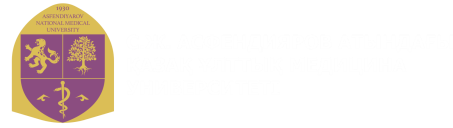 "С.Д. Асфендияров атындағы Қазақ ұлттық медицина университеті" Коммерциялық емес акционерлік қоғамы
Некоммерческое акционерное общество "Казахский национальный медицинский университет имени С.Д. Асфендиярова""С.Д. Асфендияров атындағы Қазақ ұлттық медицина университеті" Коммерциялық емес акционерлік қоғамы
Некоммерческое акционерное общество "Казахский национальный медицинский университет имени С.Д. Асфендиярова"П.ПНаименование  ТовараКраткое описание

Ед.
изм.Кол-воЦена за единицу товара
(в тенге)Общая стоимость Товара
(в тенге)1Бумага индикаторная  pH-3,5-6,0Бумага индикаторная  pH-3,5-6,0, уп\200штуп22 646,00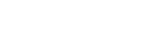 5 292,002Бумага индикаторная  pH-6,5-9,0Бумага индикаторная  pH-6,5-9,0, уп \200штуп22 646,00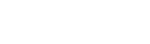 5 292,003Стерильный хлопковый тампон на полипропиленовой палочке в полиэтиленовой пробиркеСтерильный хлопковый тампон на полипропиленовой палочке в полиэтиленовой пробирке, размер 150х12мм, в индивидуальной упаковке, уп/100штуп1514 826,00222 390,004Чашки Петри автоклавируемые, небьющиеся, стерильные, размером90х15 ммЧашки Петри автоклавируемые, небьющиеся, стерильные,  размером 90х15 мм, уп\100 штуп1074 200,00742 000,005Чашки Петри автоклавируемые, небьющиеся, стерильные, размером 100х15 мм, в индивидуальной упаковкеЧашки Петриавтоклавируемые, небьющиеся, стерильные, размером100х15 мм, в индивидуальной упаковке, уп\100штуп324 766,0074 298,006Петля микробиологическая нихромовая (сменная) в петледержателе из нержавеющей стали с пластмассовой ручкой (диаметром 2 мм)Петля микробиологическая нихромовая (сменная) в петледержателе из нержавеющей стали с пластмассовой ручкой (диаметром 2 мм), уп\24 штуп140 600,0040 600,007Наконечники для пипеток, полипропиленовые, бесцветные, объем - 200 мкл.Наконечники для пипеток, полипропиленовые, бесцветные, объем - 200 мкл., (уп\1000шт)уп55 474,0027 370,008Наконечники универсальные для дозаторов объемом 0,1-10 мкл (ПЦР)Наконечники с фильтром 0,5-10 мкл, в штативе, стерильные (уп=96 шт)уп31 800,005 400,009Наконечники универсальные для дозаторов с фильтром объемом 1000 мкл в штативеНаконечники универсальные для дозаторов с фильтром объемом 1000 мкл в штативе,(уп=96 шт)уп52 000,0010 000,0010Наконечники для дозатора объемом от10мкл до200мклНаконечники для дозатора объемом от10мкл до200мкл (желтые)шт100005,0050 000,0011Наконечники для дозатора объемом от10мкл до1000мклНаконечники для дозатора объемом от10мкл до1000мкл (синее)шт15004,006 000,0012Наконечники для дозатора объемом от10мкл до100мклНаконечники для дозатора объемом от10мкл до100мклшт10006,006 000,0013C-DRM-600 Cell-Vu покровные стекла (сетка 25 слайдов, 50 шт покровные стекла)C-DRM-600 Cell-Vu покровные стекла (сетка 25 слайдов, 50 шт покровные стекла) для спермограммыуп1170 912,00170 912,0014Камера Горяева 4-х сеточнаяКамера Горяева 4-х сеточнаяшт110 161,9010 161,9015Камера Горяева 2-х сеточнаяКамера Горяева 2-х сеточнаяшт15 890,745 890,7416Урометр (ареометр для урины) 1000-1050Урометр (ареометр для урины) 1000-1050, Применяется для определения плотности уринышт10929,709 297,0017Палочка стеклянная, длина 180 ммПалочка стеклянная, длина 180 ммшт100235,0023 500,0018Аптечка универсальная в пластиковом футляре1. Валидол 0,06 №10 (№6)-1 шт.; 2. Цитромон №6 (№10)-1 шт.; 3. Анальгин 0,5 №10-1 шт.; 4. Кислота ацетилсалициловая 0,5 №10-1 шт.; 5. Фуразолидон 0,05 №10-1 шт.; 6. Таблетки от кашля №10 (таблетки мукалтин)-1 шт.; 7. Фурацилин таб. 0,02 № 10-1 шт.; 8. Таб. Валерианы №10 (№50) или настойка 25 мл. (30 мл)-1 шт.; 9. Аммиака раствор 10% 10 мл.-1 шт.; 10. Раствор бриллиантовый зелени 1% 10 мл. или раствор йода спиртовой 5% 10 мл.-1 шт.; 11. Бинт стерильный 5х10 см. или 7х7 см.-1 шт.; 12. Бинт стерильный 7х14 см.-1 шт.; 13. Бинт нестерильный 7х7 или 7х10, или 5х10 см.-1 шт.; 14. Салфетки медицинские нестерильные 14х16 №10-1 шт.; 15. Вата медицинская нестерильная 25 гр.-1 шт.; 16. Напальчник резиновый-2 шт.; 17. Жгут кровоостанавливающий или трубка резиновая-1 шт.; 18. Лейкопластырь бактерицидный 1,9х7,2-4 шт.; 19. Уголь активированный 0,25 № 10-1 шт.; 20 Перекись водорода 3% 25 мл.-1 шт.шт202 800,0056 000,0019Термоконтейнер ТМ-50-02 (со штативом)Объем загрузочной полости без учета хладоэлементов-52,9 л Габаритные размеры (ДхШхВ)-435х435х500 мм                     Внутренние размеры (ДхШхВ)-355х355х420 мм Толщина стенок 40 мм.шт522 515,00112 575,0020Бинт гипсовыйБинт гипсовый  размер - 270,0 ± 15,0 см. Цвет белый.  Бинты представляют собой полосы медицинской марли пропитанной высококачественным медицинским гипсом. Без внешних дефектов: дефектов намотки (дыр, складок, смещения угла), следов неравномерной пропитки гипсовой композицией. Ровно обрезанные (без бахромы) технологические кромки. Поверхностная плотность гипсовых бинтов – не менее 300 г/м2 и не более 700 г/м2. Осыпаемость гипсовой композиции – не более 10%. Время смачивания – не более 20 с. Уровень вымывания гипсовой композиции – не более 10%. Каждый гипсовый бинт должно быть  упакован в потребительскую (первичную) упаковку. Срок годности не менее 18 месяцев.шт600500,00300 000,0021Бинт гипсовыйБинт гипсовый размер  270,0 ± 20,0  см. Цвет белый.  Бинты представляют собой полосы медицинской марли пропитанной высококачественным медицинским гипсом. Без внешних дефектов: дефектов намотки (дыр, складок, смещения угла), следов неравномерной пропитки гипсовой композицией. Ровно обрезанные (без бахромы) технологические кромки. Поверхностная плотность гипсовых бинтов – не менее 300 г/м2 и не более 700 г/м2. Осыпаемость гипсовой композиции – не более 10%. Время смачивания – не более 20 с. Уровень вымывания гипсовой композиции – не более 10%. Каждый гипсовый бинт должно быть  упакован в потребительскую (первичную) упаковку. Срок годности не менее 18 месяцев.шт800700,00560 000,0022Плазмофильтр мембранный, одноразовый стерильныйПлазмофильтр мембранный, одноразовый стерильныйшт5017 000,00850 000,0023Комплект магистралейПолимерные кровопроводящие для лечебного и донорского плазмофареза, одноразовый стерильныйшт505 500,00275 000,0024Катетер перитонеальныйКатетер перитонеальный 42 смшт1535 000,00525 000,0025Канюля для промывания аттика диаметр 1,2Канюля для промывания аттика диаметр 1,2шт132 000,0032 000,0026Воронки ушные 4 ммВоронки ушные 4 ммшт332 000,0096 000,0027Воронки ушные 6 ммВоронки ушные 6 ммшт232 000,0064 000,0028Зонд носовой с навивкой 320ж 1,6Зонд носовой с навивкой 320ж 1,6шт532 000,00160 000,0029Зонд пуговчатый Воячека ушной 103х1,0 ммж 1,6Зонд пуговчатый Воячека ушной 103х1,0 ммж 1,6шт326 000,0078 000,0030Индикаторы для контроля паровой стерилизации 132 гр.С в капсулах. Комплект на 500 тестов. Срок годности 2 года.МедИС-132/20 №500 химические тесты  для контроля качества  паровой стерилизации 0уп1502 500,00375 000,00Итого:Итого:Итого:Итого:Итого:Итого:4 897 978,64№Наименование  ТовараЕд.изм.
Кол-воЦена за единицу товара
(в тенге)ТОО «Гиппократ»ТОО «ЮМК ТЕКНА»ТОО «Pharmprovide»ТОО «Вельд»ТОО «Садыхан Премиум»№Наименование  ТовараЕд.изм.
Кол-воЦена за единицу товара
(в тенге)ценаценаценаценацена1Бумага индикаторная  pH-3,5-6,0уп22 646,002Бумага индикаторная  pH-6,5-9,0уп22 646,003Стерильный хлопковый тампон на полипропиленовой палочке в полиэтиленовой пробиркеуп1514 826,005 600,004 700,004Чашки Петри автоклавируемые, небьющиеся, стерильные, размером90х15 ммуп1074 200,0045 500,005 460,005Чашки Петри автоклавируемые, небьющиеся, стерильные, размером 100х15 мм, в индивидуальной упаковкеуп324 766,006Петля микробиологическая нихромовая (сменная) в петледержателе из нержавеющей стали с пластмассовой ручкой (диаметром 2 мм)уп140 600,002710,007Наконечники для пипеток, полипропиленовые, бесцветные, объем - 200 мкл.уп55 474,008Наконечники универсальные для дозаторов объемом 0,1-10 мкл (ПЦР)уп31 800,001 620,009Наконечники универсальные для дозаторов с фильтром объемом 1000 мкл в штативеуп52 000,002 000,002 000,0010Наконечники для дозатора объемом от10мкл до200мклшт100005,0011Наконечники для дозатора объемом от10мкл до1000мклшт15004,0012Наконечники для дозатора объемом от10мкл до100мклшт10006,0013C-DRM-600 Cell-Vu покровные стекла (сетка 25 слайдов, 50 шт покровные стекла)уп1170 912,0014Камера Горяева 4-х сеточнаяшт110 161,906 000,0015Камера Горяева 2-х сеточнаяшт15 890,745 040,0016Урометр (ареометр для урины) 1000-1050шт10929,7017Палочка стеклянная, длина 180 ммшт100235,00100,0018Аптечка универсальная в пластиковом футлярешт202 800,002 500,002 750,0019Термоконтейнер ТМ-50-02 (со штативом)шт522 515,0020Бинт гипсовыйшт600500,00240,0021Бинт гипсовыйшт800700,00330,0022Плазмофильтр мембранный, одноразовый стерильныйшт5017 000,0023Комплект магистралейшт505 500,0024Катетер перитонеальныйшт1535 000,0025Канюля для промывания аттика диаметр 1,2шт132 000,0026Воронки ушные 4 ммшт332 000,0027Воронки ушные 6 ммшт232 000,0028Зонд носовой с навивкой 320ж 1,6шт532 000,0029Зонд пуговчатый Воячека ушной 103х1,0 ммж 1,6шт326 000,0030Индикаторы для контроля паровой стерилизации 132 гр.С в капсулах. Комплект на 500 тестов. Срок годности 2 года.уп1502 500,002 490,002 250,001 652,00